LAPORAN PENELITIAN DOSEN 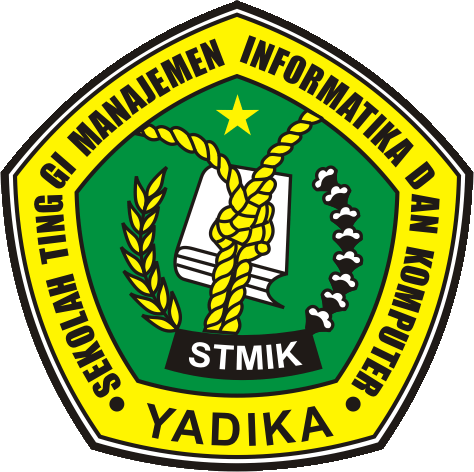 APLIKASI PENILAIAN KINERJA GURU STUDI KASUS MINU ROUDLOTUL IHSAN 49Peneliti:Panca Rahardiyanto, S.Kom, M.MT(NIDN. 0721027701)LEMBAGA PENELITIAN DAN PENGABDIAN KEPADA MASYARAKATSEKOLAH TINGGI MANAJEMEN INFORMATIKA DAN KOMPUTERBANGILPEBRUARI 2015HALAMAN PENGESAHANPENELITIAN DOSEN PEMULAJudul	:	APLIKASI PENILAIAN KINERJA GURU STUDI KASUS MINU ROUDLOTUL IHSAN 49Kode/Nama Rumpun	:	058/Teknik InformatikaKetua Tim PengusulNama Lengkap			:  Panca Rahardiyanto, S.Kom, M.MTNIDN	:	0721027701Jabatan Fungsional	:	Asisten AhliProgram Studi	:	Teknik InformatikaNomor HP	:	085203375777Alamat Surel (E-mail)	:	panca-99@yahoo.comBiaya Penelitian	:	-	Diusulkan Ke DIKTI	Rp-Dana Internal PT	Rp 2.000.000,-Dana Institusi Lain	Rp -Inkind	Rp -DAFTAR ISIHalaman Pengesahan 		iiDaftar Isi 		iiiRingkasan 		ivBab I Pendahuluan 		1Rumusan Masalah 		2Batasan Masalah 		2Tujuan Penelitian 		3Luaran Penelitian 		3Kontribusi Penelitian 		3Bab II Tinjauan Pustaka 		4Bab III Metode Penelitian 		11Bab IV Biaya Dan Jadwal Penelitian 		13Daftar Pustaka 		14RINGKASAN Aplikasi DAPODIK yang berkaitan dengan data identitas guru dan siswa, Aplikasi PADAMU NEGERI yang berkaitan dengan data NISN untuk sisiwa dan sekolah , kemudian Aplikasi LI yang berkaitan dengan data siswa baru selain itu juga sudah terdapat aplikasi pelaporan dana BOS yang mampu dijalankan secara online . Walaupun sebagian data sudah terkomputerisasi tapi masih banyak sekali data yang masih dikerjakan secara manual terutama data yang berkaitan dengan Penilaian Kinerja Guru (PKG).  Menurut Peraturan Menteri Negara Pendayagunaan Aparatur Negara dan Reformasi Birokrasi Nomor 16 Tahun 2009, PK GURU adalah penilaian dari tiap butir kegiatan tugas utama guru dalam rangka pembinaan karir, kepangkatan, dan jabatannya.BAB 1PENDAHULUAN   LATAR BELAKANGDalam lingkungan pendidikan saat ini, tidak menutup kemungkinan dengan perlunya penggunaan komputer.  Karena  komputer merupakan alat bantu   yang   mutlak   diperlukan   untuk menyelesaiakan tugas – tugas administrasi yang berkaitan dengan data pokok pendidikan. Sehingga   penerapan   sebuah   sistem   berbasis komputer menjadi kebutuhan pokok dan memberikan keunggulan yang kompetitif. Di era saat ini banyak sekali aplikasi yang dibuat dengan berbasis komputer dalam dunia pendidikan mulai dari Aplikasi DAPODIK yang berkaitan dengan data identitas guru dan siswa, Aplikasi PADAMU NEGERI yang berkaitan dengan data NISN untuk sisiwa dan sekolah , kemudian Aplikasi LI yang berkaitan dengan data siswa baru selain itu juga sudah terdapat aplikasi pelaporan dana BOS yang mampu dijalankan secara online . Walaupun sebagian data sudah terkomputerisasi tapi masih banyak sekali data yang masih dikerjakan secara manual terutama data yang berkaitan dengan Penilaian Kinerja Guru (PKG).  Menurut Peraturan Menteri Negara Pendayagunaan Aparatur Negara dan Reformasi Birokrasi Nomor 16 Tahun 2009, PK GURU adalah penilaian dari tiap butir kegiatan tugas utama guru dalam rangka pembinaan karir, kepangkatan, dan jabatannya. PKG sendiri secara umum, 2 fungsi utama sebagai berikut.1. Untuk menilai kemampuan guru dalam menerapkan semua kompetensi dan keterampilan yang diperlukan pada proses pembelajaran, pembimbingan, atau pelaksanaan tugas tambahan yang relevan dengan fungsi sekolah/ madrasah. Dengan demikian, profil kinerja guru sebagai gambaran kekuatan dan kelemahan guru akan teridentifikasi dan dimaknai sebagai analisis kebutuhan atau audit keterampilan untuk setiap guru yang dapat dipergunakan sebagai basis untuk merencanakan PKB.2.  Untuk menghitung angka kredit yang diperoleh guru atas kinerja pembelajaran, pembimbingan, atau pelaksanaan tugas tambahan yang relevan dengan fungsi sekolah/ madrasah yang dilakukannya pada tahun tersebut. Kegiatan penilaian kinerja dilakukan setiap tahun sebagai bagian dari proses pengembangan karir dan promosi guru untuk kenaikan pangkat dan jabatan fungsionalnya.Dalam hal ini penulis hanya melakukan penelitian untuk Penilaian Kinerja Guru khusus guru kelas dan guru mata pelajaran saja. Berdasarkan Peraturan Menteri Pendidikan Nasional Nomor 16 Tahun 2007 tentang Standar Kualifikasi Akademik  dan  Kompetensi  Guru. Penilaian kinerja yang terkait dengan pelaksanaan proses pembelajaran bagi guru mata  pelajaran  atau  guru  kelas,  meliputi  kegiatan  merencanakan  dan melaksanakan pembelajaran, mengevaluasi dan menilai, menganalisis hasil penilaian, dan melaksanakan tindak lanjut hasil penilaian dalam menerapkan 4 (empat) domain kompetensi yang harus dimiliki oleh guru sesuai dengan pengelolaan  pembelajaran tersebut mensyaratkan guru menguasai 24 (dua puluh empat) kompetensi yang dikelompokkan ke dalam kompetensi pedagogik, kepribadian, sosial, dan profesional.  Untuk  mempermudah  penilaian  dalam  PK  GURU,  menjadi 14 (empat belas) kompetensi sebagaimana dipublikasikan oleh Badan Standar Nasional Pendidikan (BSNP). Berikut merupakan rincian jumlah kompetensi tersebut diuraikan dalam Tabel 1.Tabel 1.Kompetensi guru kelas / guru mata pelajaran Nilai setiap kompetensi tersebut kemudian direkapitulasi dalam format hasil penilaian kinerja guru (Lampiran 1C bagi PK Guru Kelas / Mata Pelajaran)  untuk mendapatkan nilai total PK GURU. Untuk penilaian kinerja guru dengan tugas tambahan yang relevan dengan fungsi sekolah / madrasah, nilai untuk setiap kompetensi  direkapitulasi ke dalam format rekapitulasi penilaian kinerja untuk mendapatkan nilai PK GURU. Nilai total ini selanjutnya dikonversikan kedalam skala nilai sesuai Peraturan Menteri  Negara  Pendayagunaan  Aparatur  Negara  dan  Reformasi Birokrasi  No.  16    Tahun  2009.  Konversi  ini dilakukan  dengan menggunakan rumus sebagai berikut.    Nilai PKG (skala 100) =       nilai PKG          X 100    		 Nilai PKG tertinggiKeterangan:a.	Nilai PKG (skala100)  maksudnya  nilai  PK Guru  Kelas / Mata Pelajaran, Bimbingan dan Konseling/Konselor  atau tugas tambahan yang relevan dengan fungsi sekolah / madrasah dalam skala 0 -  100 menurut Peraturan Menteri Negara Pendayagunaan Aparatur Negara dan Reformasi Birokrasi Nomor 16 Tahun 2009.b.	Nilai PKG adalah nilai PK GURU Kelas /Mata Pelajaran, Bimbingandan Konseling / Konselor atau pelaksanaan tugas tambahan yang relevan dengan fungsi sekolah / madrasah yang diperoleh dalam proses PK  GURU sebelum diubah dalam skala 0 –100 menurut Peraturan Menteri Negara Pendayagunaan Aparatur Negara dan Reformasi Birokrasi Nomor 16 Tahun 2009.	c.	Nilai PKG Tertinggi adalah nilai tertinggi PK GURU yang dapat dicapai, yaitu 56 (=14 x 4) bagi PK GURU pembelajaran (14 kompetensi), dan 68 (=17x4) bagi PK Guru pembimbingan (17 kompetensi). Nilai tertinggi PK GURU dengan tugas tambahan disesuaikan dengan instrumen terkait untuk masing-masing tugas tambahan yang sesuai dengan fungsi sekolah / madrasah.METODE PENGEMBANGAN SISTEMDalam pengembangan perangkat lunak ini akan menggunakan metode waterfall. Model rekayasa piranti lunak yang diuraikan oleh Roger S. Pressman (1992: 24) salah satunya adalah waterfall model.Model ini memberikan pendekatan-pendekatan sistematis dan berurutan bagi pengembangan piranti lunak.
Tahapanyang dilakukan dalam metode waterfall ini antara lain:1. Perancangan Sistem (System Enginering)Perancangan sistem sangat diperlukan, karena piranti lunak biasanya merupakan bagian dari suatu sistem yang lebih besar. Pembuatan sebuah piranti lunak dapat dimulai dengan melihat dan mencari apa yang dibutuhkan oleh sistem. Dari kebutuhan sistem tersebut akan diterapkan kedalam piranti lunak yang dibuat.2. Analisa Kebutuhan Piranti Lunak (Software Requirement Analysis)Merupakan proses pengumpulan kebutuhan piranti lunak. Untuk memahami dasar dari program yang akan dibuat, seorang analisis harus mengetahui ruang lingkup informasi, fungsi-fungsi yang dibutuhkan, kemampuan kinerja yang ingin dihasilkan dan perancangan antarmuka pemakai piranti lunak tersebut.3. Perancangan (Design)Perancangan piranti lunak merupakan proses bertahap yang memfokuskan pada empat bagian penting, yaitu: Struktur data, arsitektur piranti lunak, detil prosedur, dan karakteristik antar muka pemakai.4.  Pengkodean (Coding)Pengkodean piranti lunak merupakan proses penulisan bahasa program agar piranti lunak tersebut dapat dijalankan oleh mesin.5. Pengujian (Testing)Proses ini akan menguji kode program yang telah dibuat dengan memfokuskan pada bagian dalam piranti lunak. Tujuannya untuk memastikan bahwa semua pernyataan telah diuji dan memastikan juga bahwa input yang digunakan akan menghasilkan output yang sesuai.6. Pemeliharaan (Maintenance)Proses ini dilakukan setelah piranti lunak telah digunakan oleh pemakai atau konsumen. Perubahan akan dilakukan jika terdapat Kesalahan oleh karena itu piranti lunak harus disesuaikan lagi untuk menampung perubahan kebutuhan yang diinginkan konsumen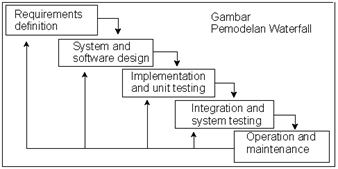 Gambar 1. Metode waterfallFLOWCHARTBerikut merupkapan flowchart pada system penilaian kinerja guru yang berjalan saat ini.Gambar 2. Flowchat PKG saat iniKeterangan :Kepala sekolah mendapat instrument penilaian dari dinas pendidikan / UPTD Pendidikan di masing – masing kecamatanKemudian kepala sekolah melakukan penilaian pada guru mata pelajaran atau guru kelas . Apabila guru tersebut bukan guru mata pelajaran atau guru kelas maka program ini tidak bisa di terapkan pada penilaian ini.Dilakukan penilaian dengan cara melingkari nilai yang dimaksudkan pada setiap komponenSetelah selesai dilakukan penilaian maka dilakukan perhitungan pada setiap komponenSetelah tiap komponen dilakukan perhitungan nilai , maka dilakukan penilaian total dari semua komponenApabila semua nilai sudah diketahui maka dapat diketahui nilai PKG darisetiap guru. Gambar 3. Flowchart Setelah menggunakan aplikasiKeterangan :Kepala sekolah terlebih dahulu login  kemudian masuk dalam penilaian kinerja guruSetelah itu milih kode guru yang akan di nilaiKemudian dilakukan penilaian PKG Setelah dilakukan hasil PKG maka keluar hasil penilaian dan dapat dicetak hasil penilaian.PEMBAHASAN DAN IMPLEMENTASISetelah kebutuhan untuk membangun sistem informasi tersebut terpenuhi, maka tahap selanjutnya  yang telah adalah penulis melakukan implementasi sistem yang telah dibuat. Oleh karena itu, implementasi sistem ini akan dijelaskan berdasarkan jenis pengguna masing – masing beserta menu – menu yang dapat diakses.Halaman Login AdminPada halaman ini berisi tampilan form username dan password untuk login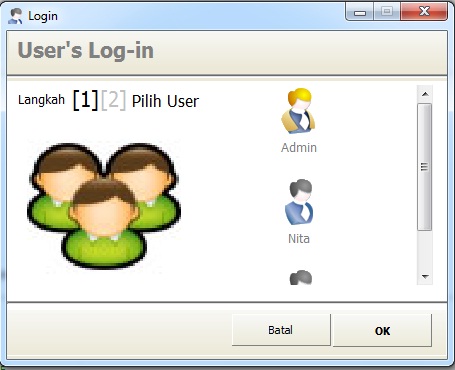            Gambar 4. Pilih User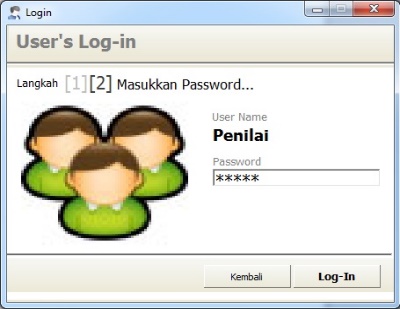                    Gambar 5. Masukkan PasswordTampilan menu pada serverSetelah melakukan login. Maka admin dapat melakukan berbagai kegaitan yang disediakan oleh menu yang ada pada server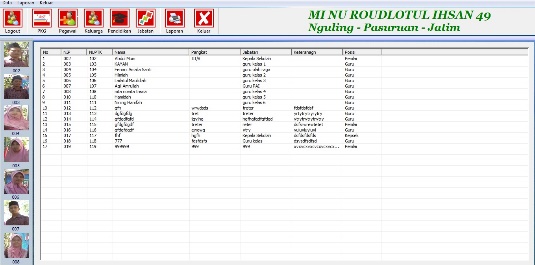          Gambar 6. Halaman menu pada serverMenu pengelolaan data PKGMenu ini  menampilkan  data guru dan daftar data guru keseluruhan 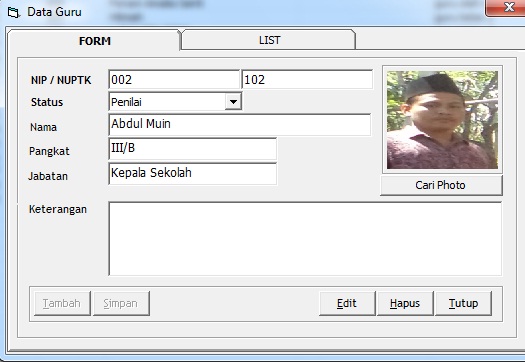                Gambar 7. Menu Data GuruForm Penilaian KompetensiMenu ini menampilkan proses penilaian kinerja guru pada setiap kompetensi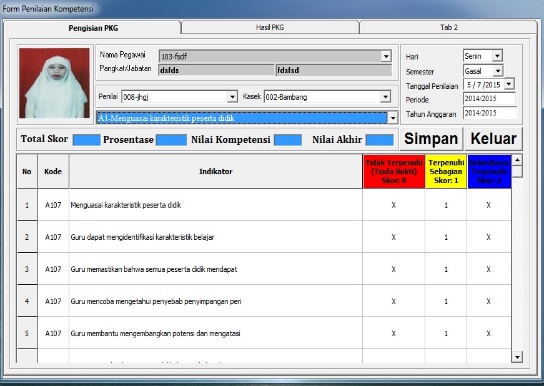 Gambar 8. Form penilaian kompetensiTabel Hasil Penilaian KomulatifMerupakan report dari hasil penilaian yang diberikan kepada guru yang dinilai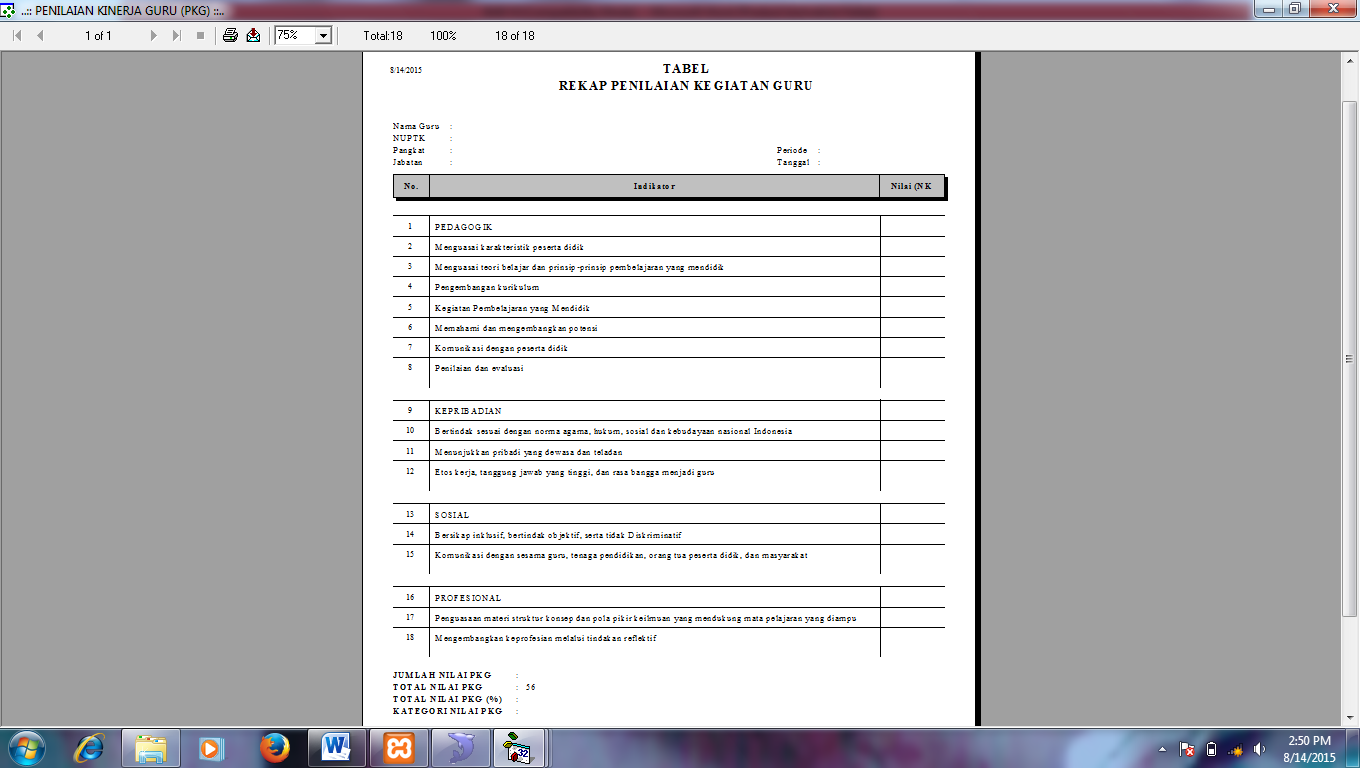 Gambar 9. Form Hasil PenilaianCetak Form Penilaian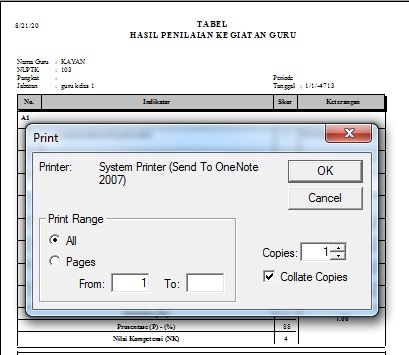 Gambar 10. Cetak Hasil PenilaianKESIMPULANBerdasarkan hasil perancangan sistem yang telah penulis lakukan, maka penulis mencoba membuat   suatu  kesimpulan  dan  juga  mengajukan beberapa saran- saran yang berhubungan dengan pembahasan yang telah dikemukakan pada bab – bab sebelumnya.1. Aplikasi ini bisa menjadi alat bantu untuk membantu guru dalam meningkatkan pengetahuan dan keterampilannya dalam kompetensi tertentu sesuai keperluan2. Aplikasi ini dapat mempermudah guru berkontribusi secara optimal dalam upaya peningkatan kualitas pembelajaran peserta didik dan sekaligus membantu guru dalam pengembangan karirnya sebagai seorang yang profesional.3.  Aplikasi penilaian kinerja guru ini dapat menjadi acuan bagi semua pihak yang terkait dengan pelaksanaan PK guru4. Aplikasi ini akan menciptakan guru yang mempunyai motivasi tinggi, berdedikasi tinggi, terampil dalam membangkitkan minat peserta didik untuk menguasai ilmu pengetahuan dan teknologi, serta memiliki integritas kepribadian yang tangguh untuk berkompetisi di era global.SARANBerdasarkan hasil dari analisis dan perancangan aplikasi penilaian kinerja guru sistem yang dirancang dirasakan masih terdapat kekurangan  dan  keterbatasan.  Maka  masukan/saran  yang  diajukan  terhadap peneliti atau pengembang sistem lain, diperlukan untuk menambah beberapa fungsionalitas program yang diantaranya meliputi:1. Membuat versi pengembangan aplikasi multi-platform, agar aplikasi ini dapat digunakan tidak hanya untuk sistem operasi android , tetapi juga di sistem operasi yang lain seperti Symbian, Blackberry, Windows Phone, iOs, dan lain sebagainya.2.  Menyediakan fasilitas penilaian bagi kepala sekolah, wakil kepala sekolah,  guru bimbingan konseling, kepala perpustakaan, ketua program keahlian, dan kepala laboratorium/ bengkel/ sejenisnya.3. Menyediakan fasilitas grafik dalam penilaian kinerja guru ini agar bias membantu melihat perkembangan guru yang dinilai dari beberapa periode.7. DAFTAR PUSTAKAKementrian Pendidikan dan Kebudayaan, Pedoman Pelaksanaan Penilaian Kinerja Guru, Jakarta, 2012]Kristanto, Perancangan Sistem Informasi dan Aplikasinya, Yogyakarta: Gava Media, 2003. Dharwiyanti, Sri dan Wahono, Romisatria, Pengantar Unified Modelinghttp://core.ac.uk/download/pdf/12349441.pdf  diakses pada tanggal 11 Agustus 2015 http://digilib.its.ac.id/public/ITS-Undergraduate-15190-Presentation-pdf.pdf diakses pada tanggal 11 Agustus 2015 SURAT PERNYATAAN KETUA PENELITIYang bertanda tangan dibawah ini:Nama	:	Panca Rahardiyanto, S.Kom, M.MTNIDN	:	0721027701Pangkat.Golongan	:	-Jabatan Fungsional	:	-Dengan ini menyatakan bahwa proposal penelitian saya dengan APLIKASI PENILAIAN KINERJA GURU STUDI KASUS MINU ROUDLOTUL IHSAN 49 yang diusulkan dalam skema HIBAH PENELITIAN DOSEN tahun anggaran 2013 bersifat original dan belum pernah dibiayai oleh lembaga/sumber dana lain. Bilamana dikemudian hari ditemukan ketidak-sesuaian dengan pernyataan ini, maka saya bersedia dituntut dan diproses sesuai dengan ketentuan yang berlaku dan mengembalikan seluruh biaya penelitian yang sudah diterima ke kas negara.Demikian pernyataan ini dibuat dengan sesungguhnya dan dengan sebenar-benarnya.		Pasuruan, 22 Pebruari 2015	Mengetahui,	yang menyatakan,	Ketua LPPM STMIK Yadika Bangil	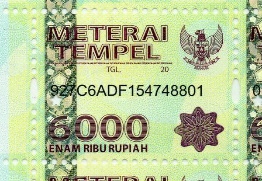 M. Imron, ST				          Panca Rahardiyanto, S.Kom, M.MT            NIK. 09110680007                                                 NIDN. 0721027701Bangil, 22Maret 2015Bangil, 22Maret 2015Mengetahui,Ketua STMIK Yadika,Tanda tanganDr. Moh. Aries Syufagi, S.Pd, MT Ketua Tim Pengusul,Tanda tanganPanca Rahardiyanto, S.Kom, M.MTNIDN. 0721027701Menyetujui,Ketua LPPMTanda tangan M. Imron, STNIK. 09110680007Menyetujui,Ketua LPPMTanda tangan M. Imron, STNIK. 09110680007